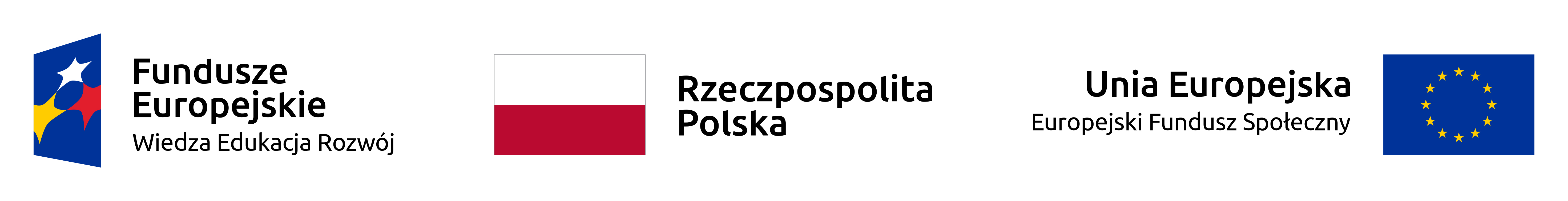 FORMULARZ CENOWY na przedstawienie oferty cenowej w celu oszacowania wartości zamówienia - usługa doposażenia w niezbędną infrastrukturę Centrum Badań Socjologicznych na Wydziale Nauk Społecznych US w ramach projektu UNIWERSYTET 2.0 – STREFA KARIER, nr umowy: POWR.03.05.00-00-Z064/17-00. DANE WYKONAWCYNiniejszym składam propozycję cenową:Oferta cenowa ma charakter informacyjny i będzie służyć jedynie rozpoznaniu cen na rynku 
w w/w zakresie oraz oszacowaniu wartości zamówienia przed wszczęciem właściwej procedury o udzielenie zamówienia publicznego.Ponadto oświadczamy, że:Oferta cenowa jest ważna 30 dni od daty złożenia.Posiadam/posiadamy niezbędne uprawnienia konieczne do realizacji powierzonego zadania i/lub dysponuje potencjałem technicznym i kadrowym zdolnym do wykonania zamówienia. ………………..................................................... Data, podpis osoby upoważnionejPełna nazwa WykonawcyAdresTelefonE-mailNIPDane osoby do kontaktu Dane osoby do kontaktu Imię i nazwiskoTelefonE-mailKoszt jednostkowy brutto poszczególnych elementówKoszt jednostkowy brutto poszczególnych elementówKategoria kosztuWartość brutto (koszt jednostkowy x ilość)1. Serwer do analizy obrazu x1 szt2. Oprogramowanie do analizy obrazu - licencja x 4 szt3. Kamera szybkoobrotowa x1 szt4. Kamera z stałym obiektywem x1 szt5. Kamera z motoozoom x16. Laptop x10 szt7. Słuchawki nauszne z mikrofonem x10 szt8. Zabudowa z rygipsu, dostarczenie i zamontowanie „weneckiego lustra”9. wykonanie stołu/biurka komputerowego z ruchomymi przesłonami dla 10 stanowisk10. Biurko11. Oprogramowanie do obróbki, porządkowania i  przechowywania zdjęć x112. Oprogramowanie biurowe x 10 szt.13. Oprogramowanie do analizy danych x3 licencje14. Mikser z wzmacniaczem i 2 głośnikami x 1 i mikrofonami15. Wdrożenie i konfiguracja całości systemu do analiz x116. Kamera FishEye17. Szafa Rack18. Switch19. Krzesła x 10 szt.20. Listwa zasilająca do szafy Rack.OFERUJEMY ZREALIZOWANIE CAŁOŚCI PRZEDMIOTU ZAMÓWIENIAOFERUJEMY ZREALIZOWANIE CAŁOŚCI PRZEDMIOTU ZAMÓWIENIAWartość brutto za zrealizowanie przedmiotu zamówienia (PKT. 1-20):....................Słownie wartość brutto za zrealizowanie przedmiotu zamówienia:……………………………….